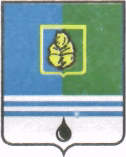 ПОСТАНОВЛЕНИЕАДМИНИСТРАЦИИ  ГОРОДА  КОГАЛЫМАХанты-Мансийского автономного округа - ЮгрыОт «23»    октября   2014 г.                                       		 №2635О ликвидации муниципального казенного учреждения «Центр обслуживания»В соответствии со статьей 61 Гражданского кодекса Российской Федерации, пунктом 10 статьи 35 Федерального закона Российской Федерации от 06.10.2003 №131-ФЗ «Об общих принципах организации местного самоуправления в Российской Федерации» (с изменениями),  Уставом города Когалыма, с постановлением Администрации города Когалыма от 30.12.2011 №3337 «Об утверждении порядка создания, реорганизации, изменения типа и ликвидации муниципальных учреждений города Когалыма», в целях оптимизации расходов бюджета города Когалыма:1. Ликвидировать муниципальное казенное учреждение «Центр обслуживания» с 01.01.2015.2. Управлению образования Администрации города Когалыма (С.Г.Гришина) произвести в установленном порядке все предусмотренные действующим законодательством Российской Федерации процедуры, связанные с ликвидацией муниципального казенного учреждения «Центр обслуживания».3. Опубликовать настоящее постановление в газете «Когалымский вестник» и разместить на официальном сайте Администрации города Когалыма в сети Интернет (www.admkogalym.ru).4. Контроль за выполнением постановления возложить на заместителя главы Администрации города Когалыма О.В.Мартынову.Глава Администрации города Когалыма			    В.И.СтепураСогласовано:зам. главы Администрации г.Когалыма			Т.И.Черныхначальник ЮУ							И.А.Леонтьеваначальник УО							С.Г.Гришинаначальник ОО ЮУ						С.В.ПановаПодготовлено:зам. начальника УО						А.Н.ЛаврентьеваРазослать: ЮУ, УО, МКУ «ЦО», газета «Когалымский вестник», прокуратура.